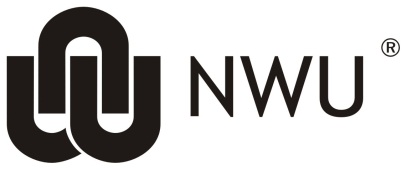 IntroductionResponsibilities of the Fiscal OfficerProcess FlowDocuments that will route to the Fiscal OfficerLogin into KFS Main Menu ScreenThe Action ListPurpose of the Action ListLocation of the Action ListAction Descriptions	Fields in the Action ListConfiguring the Action List General data boxFields Displayed in Action List Document Route Status Colours for Action List Entries Email Notification PreferencesUnderstanding the e-mail notificationActing on items in your Action ListDocument SearchPurpose of the Document SearchLocation of the Document SearchHow to do a Document SearchHow to do a Detailed Document SearchLocation of the Detailed Document SearchHow to do a Detailed Document SearchAdding and Viewing of Notes and AttachmentsAdding of Notes and AttachmentsViewing of Notes and AttachmentsAd Hoc RecipientLocation of the Ad Hoc Recipient tabContent of the Ad Hoc Recipient tabHow to add an Ad Hoc RecipientThe Route LogLocation of the Route LogItems in your Action ListDocument SearchRoute Log tab inside a documentContent of the Route LogCreating of a Fiscal Officer DelegateAccount Delegate documentDocument Overview tab Edit Account Delegate tabNotes and Attachments tabAd Hoc Recipients tabRoute Log tabAction List of DelegateDeactivation of DelegateCreate a new accountRegister a new user on KFS Introduction The aim of the Fiscal Officer is to ensure the correctness and completeness of financial and administrative transactions as well as the structural maintenance of the Chart of Accounts.  Each account on KFS requires a Fiscal Officer. Most transactional documents route to the Fiscal Officer for approval. The Fiscal Officer can change the accounting lines on an e-doc. The Fiscal officer can assign a delegate(s) – the delegation can be set by account, and further be defined by transaction type and/or amount.Responsibilities of the Fiscal OfficerThe Fiscal Officer will be responsible for the following:Process FlowDocuments that will route to the Fiscal OfficerThe following documents are setup to route to the Fiscal Officer:Login into KFSThe Kuali Financial System is accessed by simply typing the URL address into your browser’s address bar.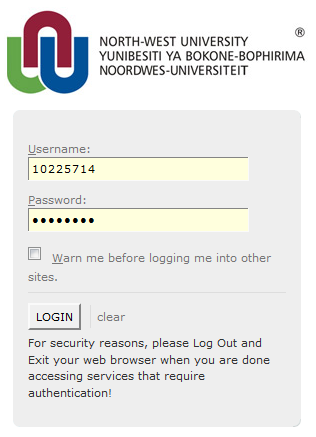 Figure 1At the Login screen you can enter your employee number as your username and your Novell password to logon to the system.Main Menu Screen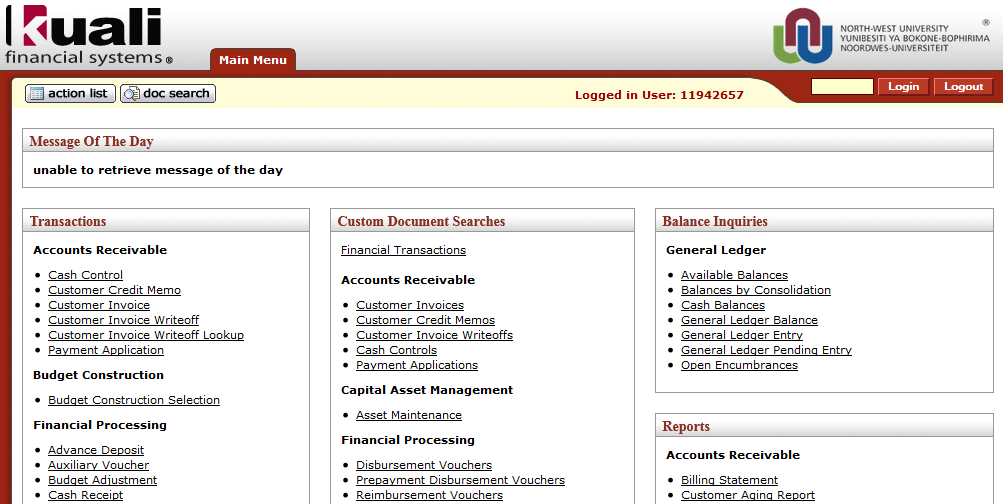 Figure 2After login, the Main Menu will open up in the system.  The Action List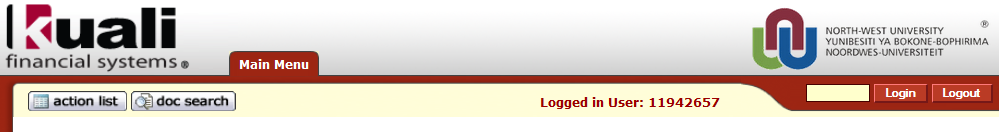 Figure 3Purpose of the Action ListThe  in KFS allows you to receive action requests for e-Docs that were routed to you for further attention and/or approval. 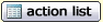 Location of the Action ListThe Action list is located in the top left corner of all KFS Screens beginning with the KFS Main Menu.Action DescriptionsDocuments sent to your Action List may require different types of actions from you.The actions that are required for you to take in your Action List will depend on your role or responsibilities of the document. The table below lists and describes required and recommended actions to be taken:Fields in the Action ListThe table below lists and describes document attributes and descriptions commonly displayed as table headers on the Action List screen based on your set Preferences.Configuring the Action List The Action List can be configured for each individual user by setting your action list preferences.General data boxThe General Data box provides options to control your Action List.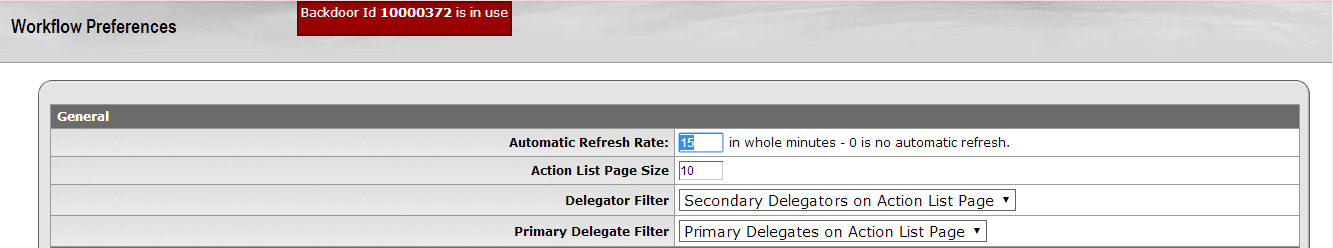 Figure 4Fields Displayed in Action List The Fields Displayed in Action List data box lists all the columns that are available to display on your action list. To remove or add a column, click on the related “Check Box” to add or remove the check. A check in the box will display the column on your action list.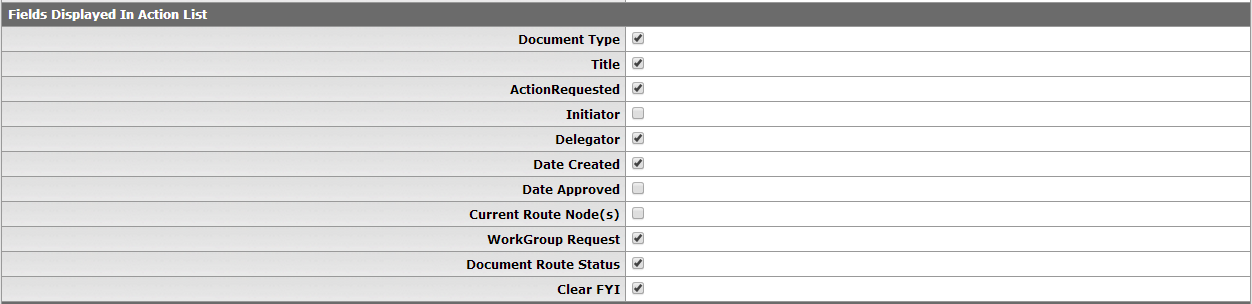 Figure 5Document Route Status Colors for Action List Entries The Document Route Status Colors for Action List Entries data box provides the option to color code the items in your action list by the Document Route Status.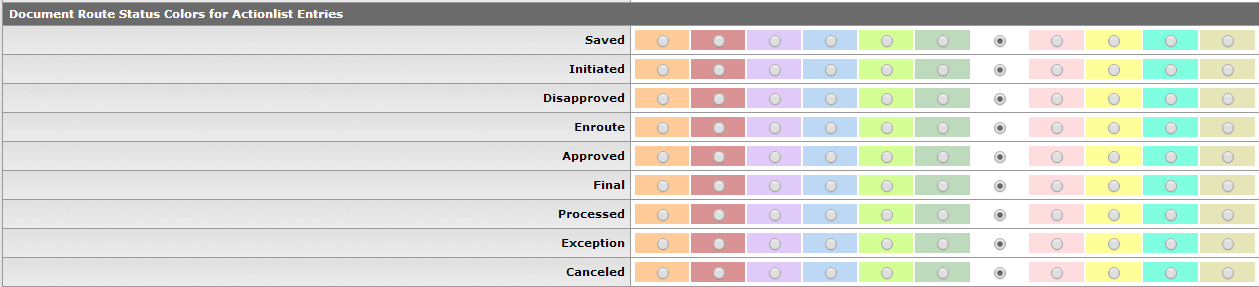 Figure 6 Email Notification PreferencesThe Email Notification Preferences field allows you to control if and how often you would like to receive email notifications for new documents in your action list. 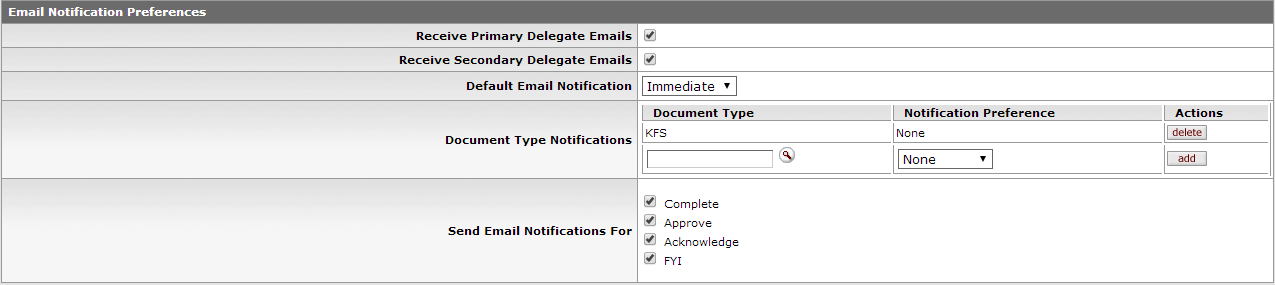 Figure 7Note:In order for the Action List changes to take place you need to click the 'save' button.Click the  button.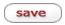 Understanding the e-mail notification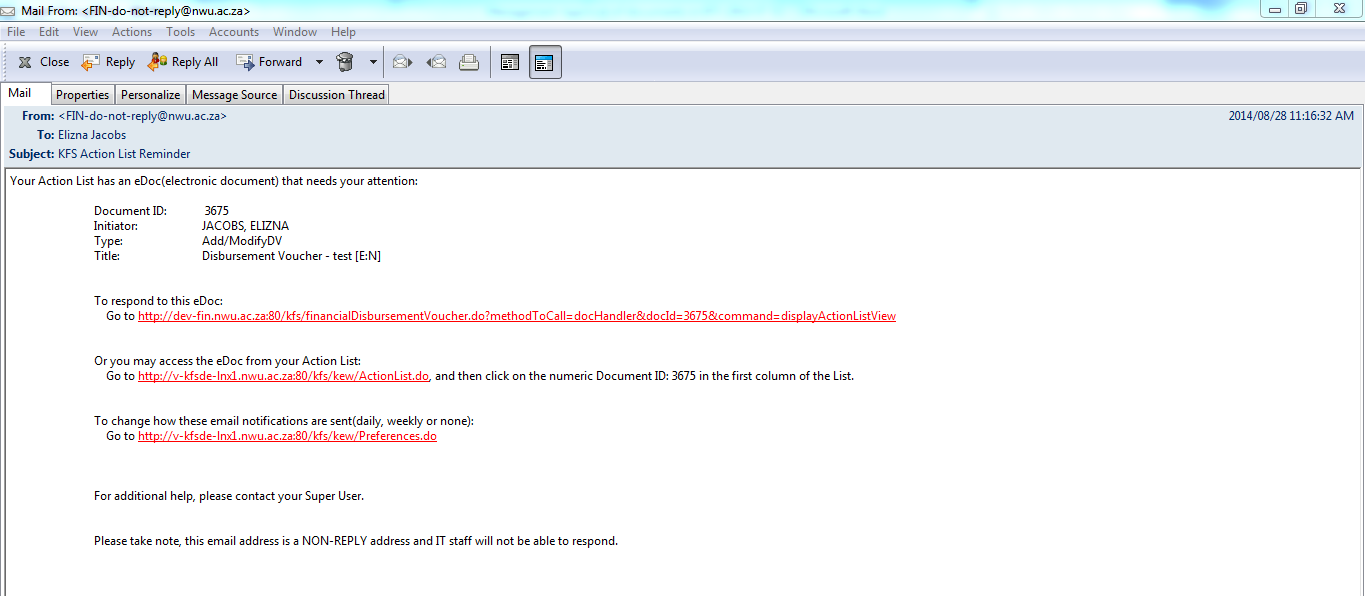 Figure 8 Acting on items in your Action List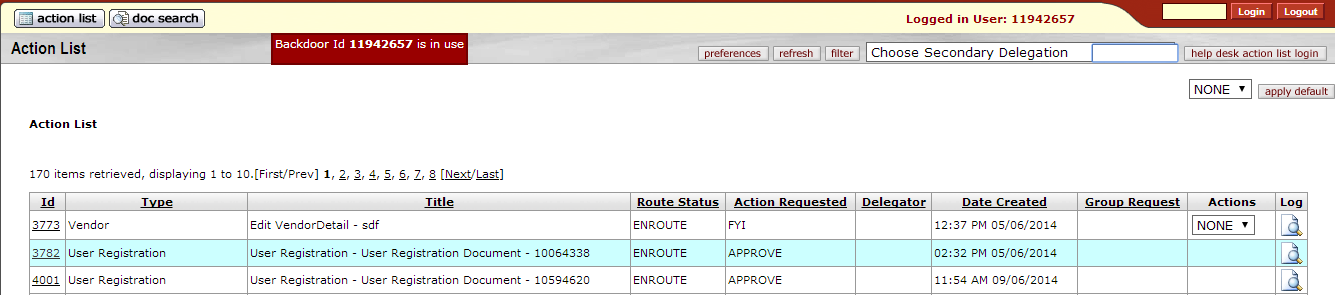 Figure 9 Figure 10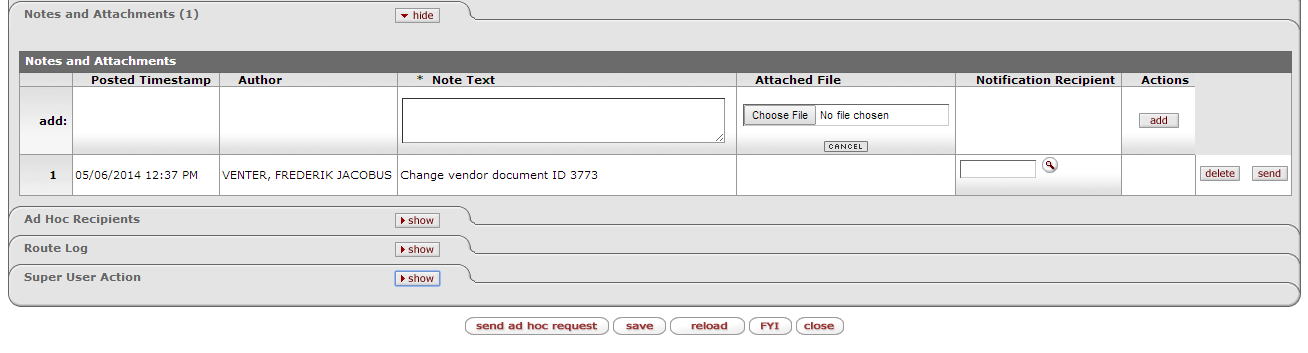 Figure 11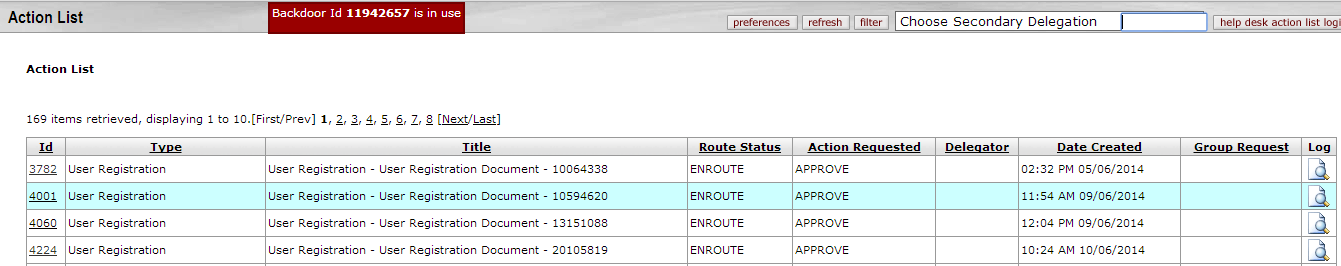 Figure 12Document SearchPurpose of the Document SearchThe Document Search option is used to look for specific documents throughout the system by searching with specific attributes of the document. You can search by Document Type, Document Number, by date or initiator of the document. These are only a few of the options that are available since you also have the functionality of a detailed search within Document Search.Location of the Document SearchThe  button is located in the top left corner next to the Action List of all KFS Screens beginning with the KFS Main Menu.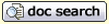 How to do a Document Search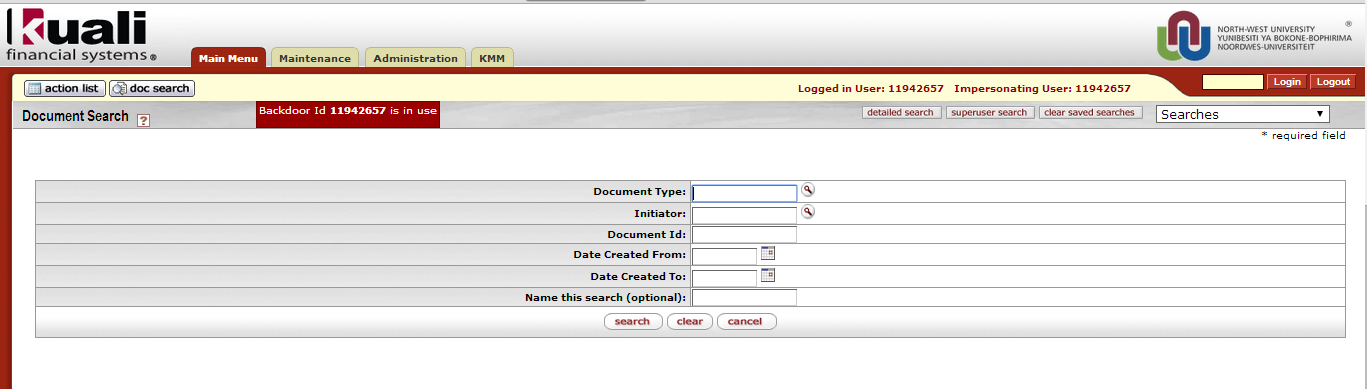 Figure 13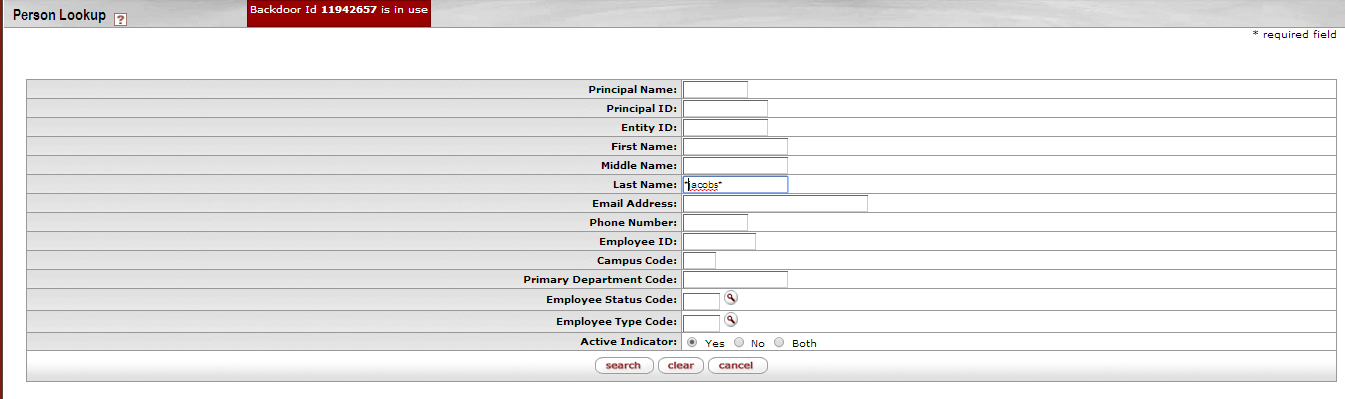 Figure 14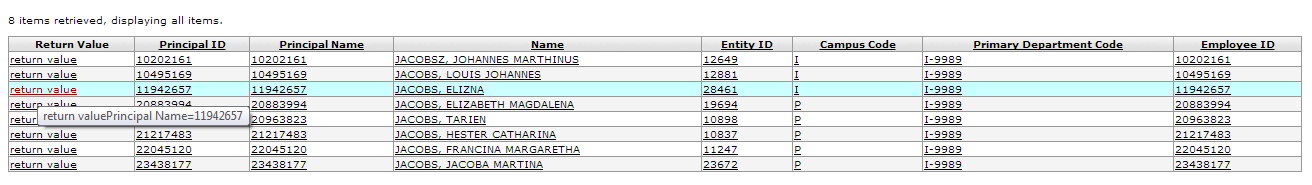 Figure 15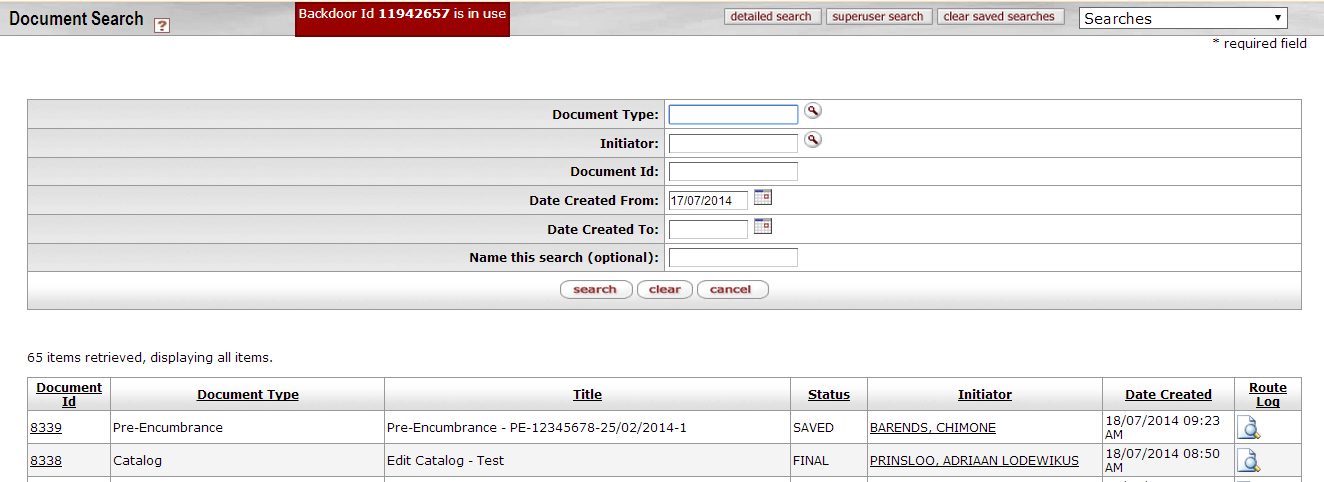 Figure 16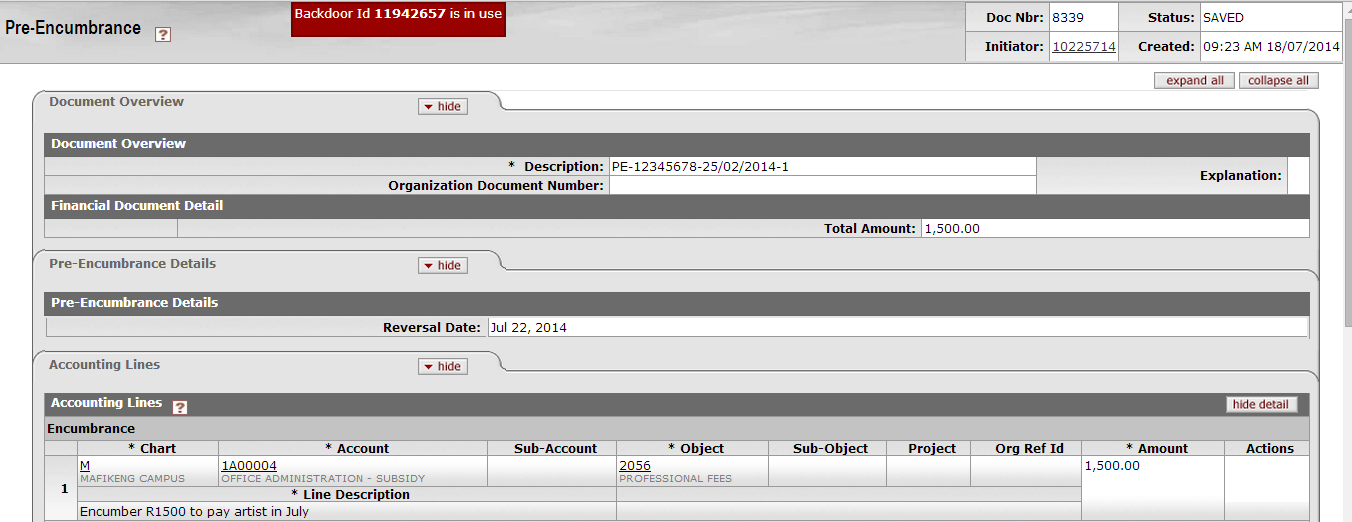 Figure 17Detailed Document SearchIn some cases it would be easier to search for a document by using the detailed document search option especially if you are looking for a specific document and the data as explain with the normal document search is not known by you.Location of the Detailed Document SearchThe  button is located in the top middle of the Document Search Screen of all the KFS Screens beginning with the KFS Main Menu.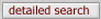 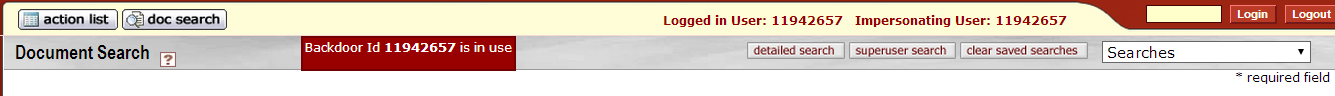 Figure 18How to do a Detailed Document Search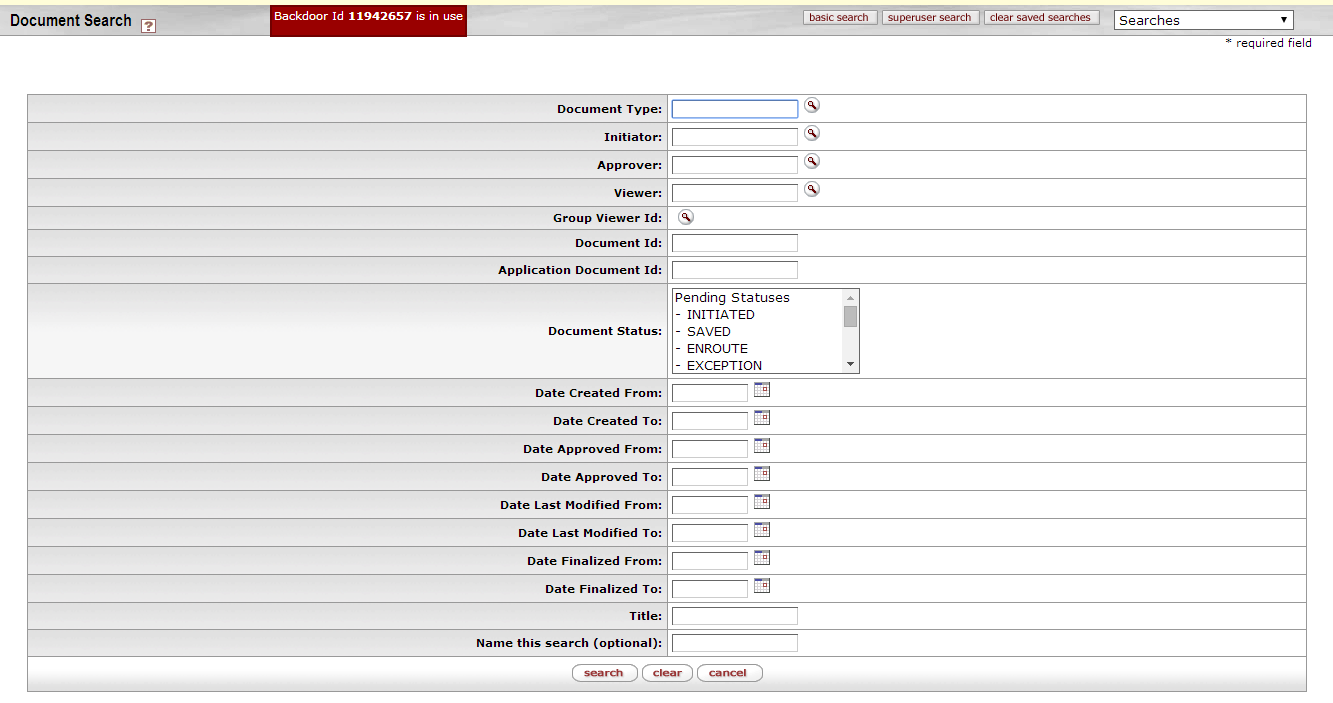 Figure 19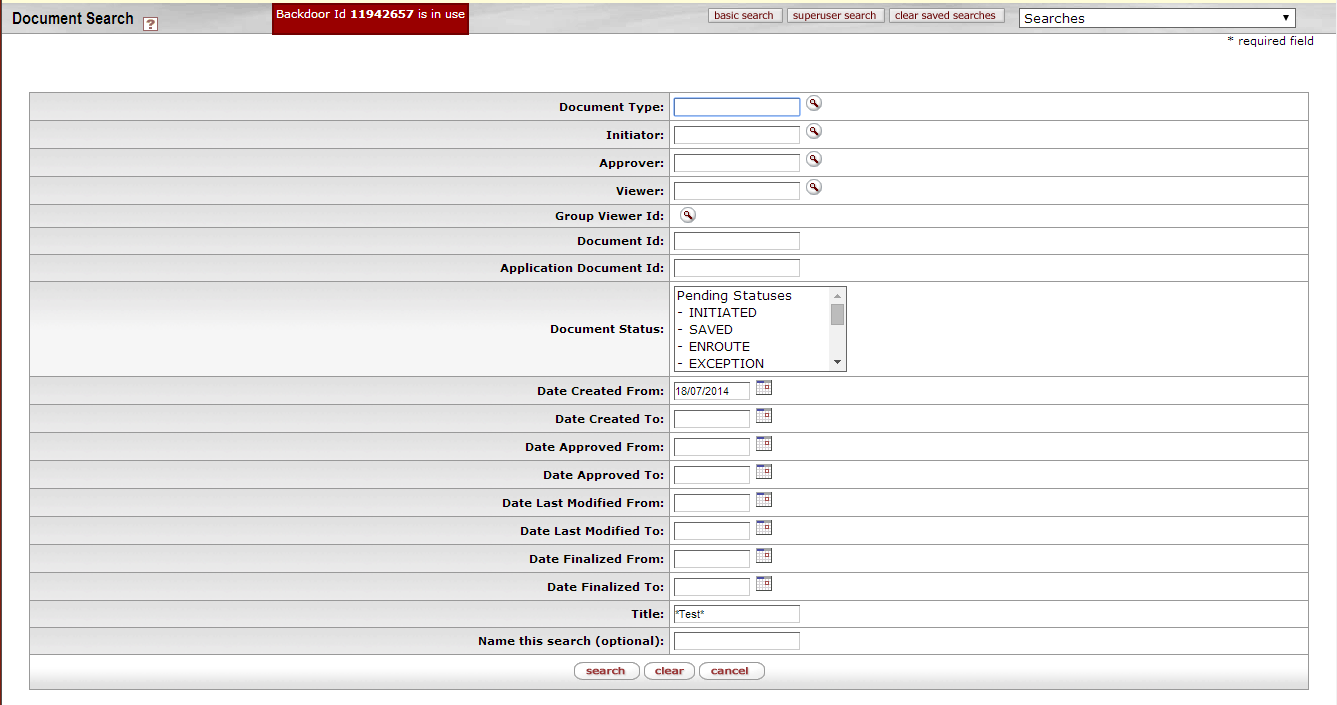 Figure 20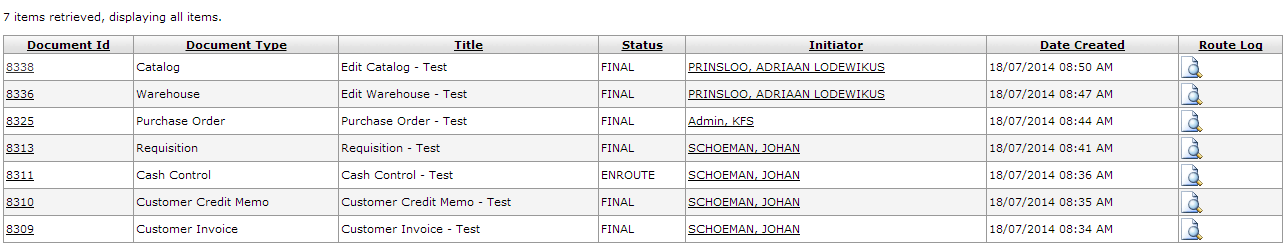 Figure 21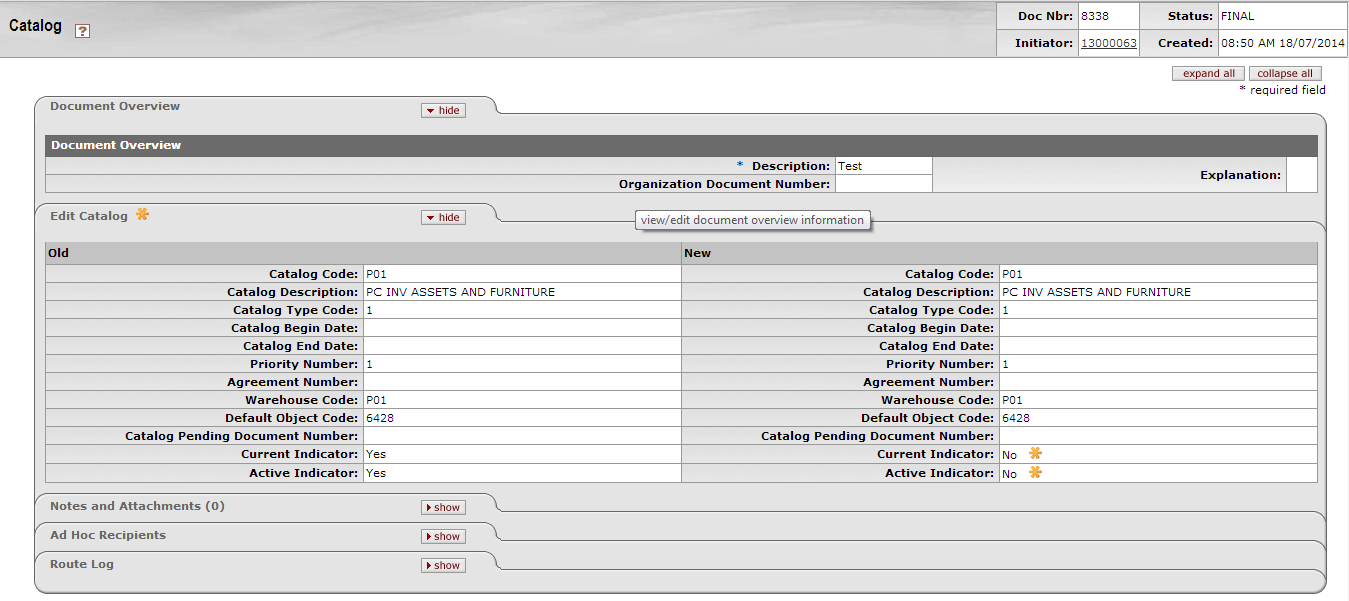 Figure 22Adding and Viewing of Notes and AttachmentsAdding of Notes and AttachmentsNotes and/or Attachments can be added on e-Docs when it is initiated and/or when it is in routing.Most of the times the Initiator will add a note and/or attachment when an e-doc is created, therefore only the adding of a note and/or attachment when it is in routing, will be discussed in this manual.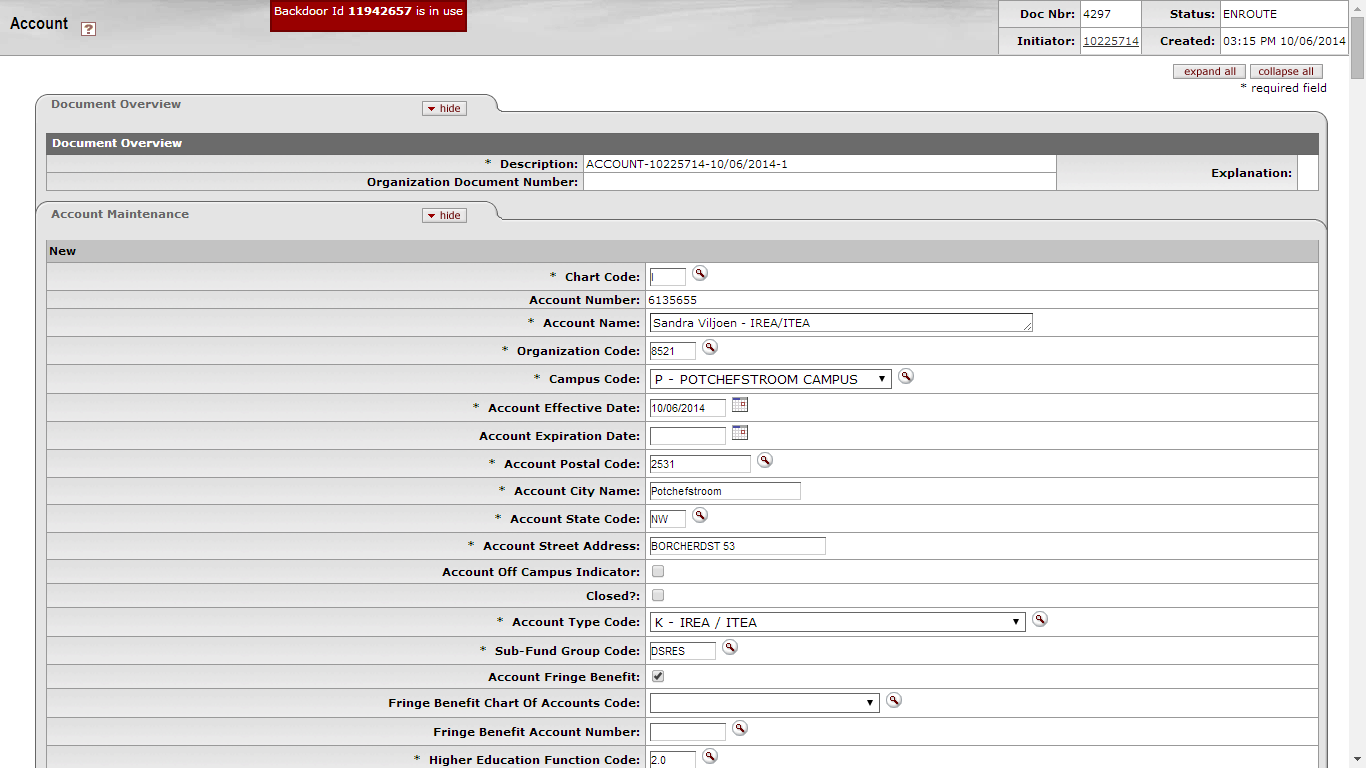 Figure 23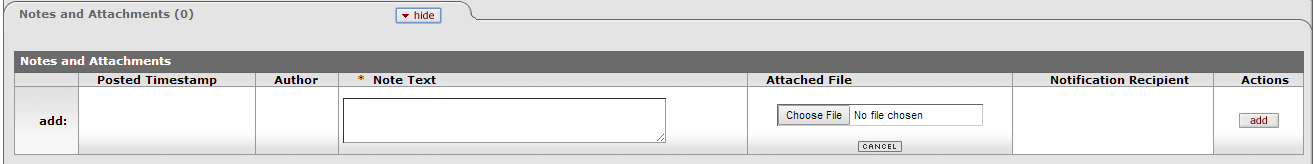 Figure 24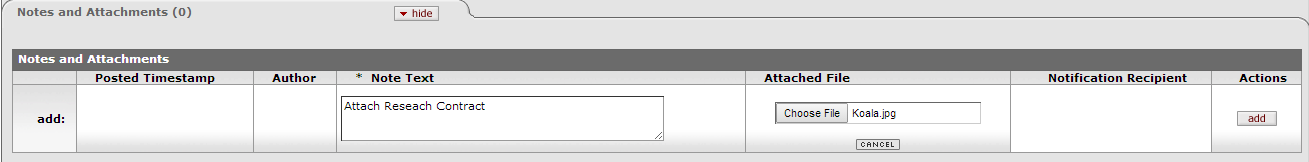 Figure 25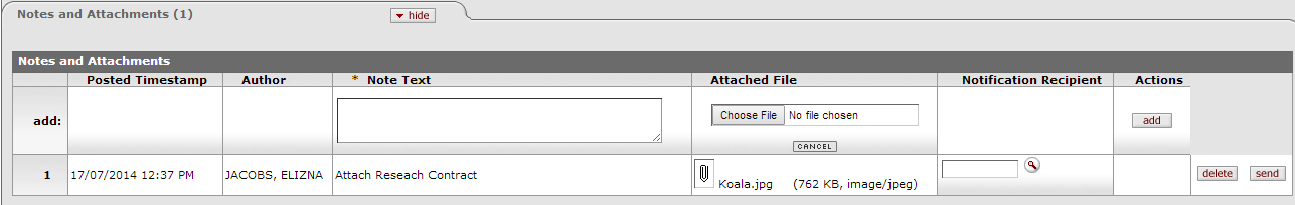 Figure 26Viewing of Notes and Attachments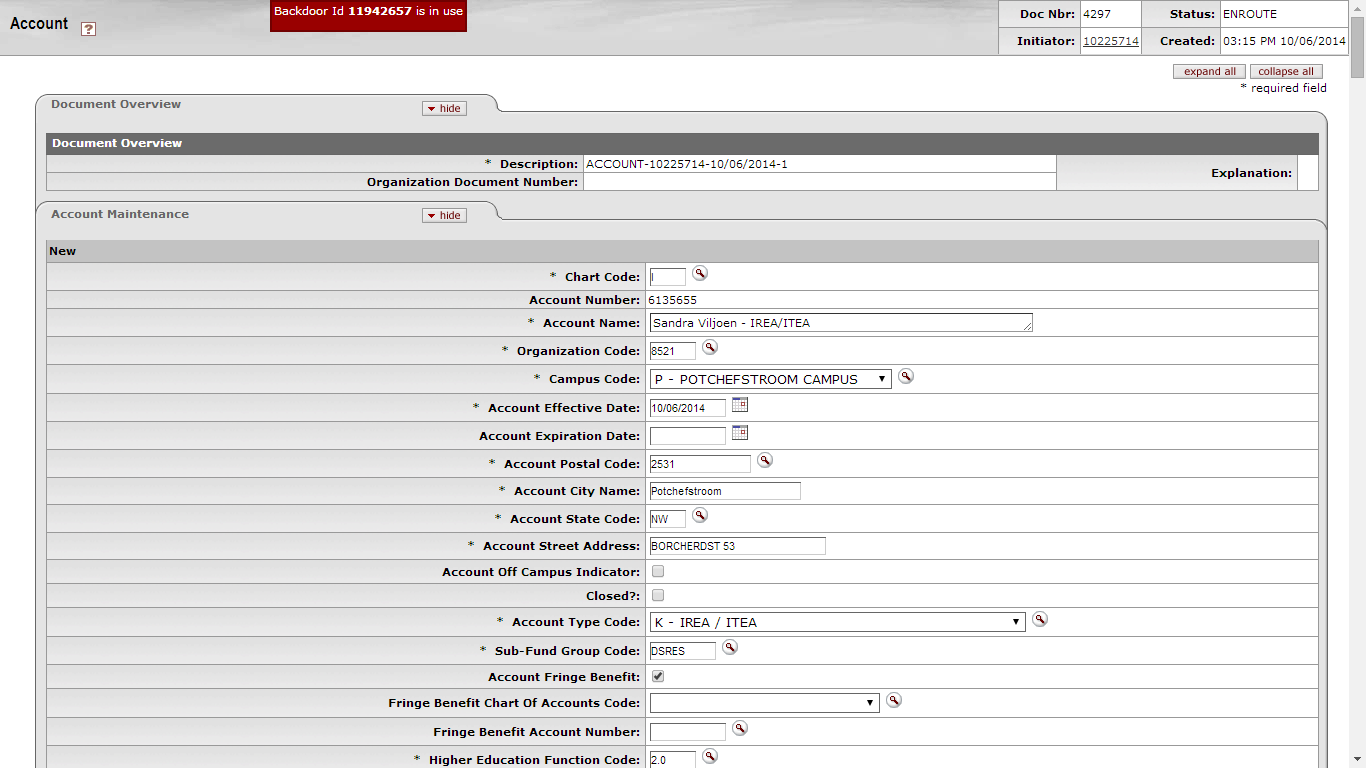 Figure 27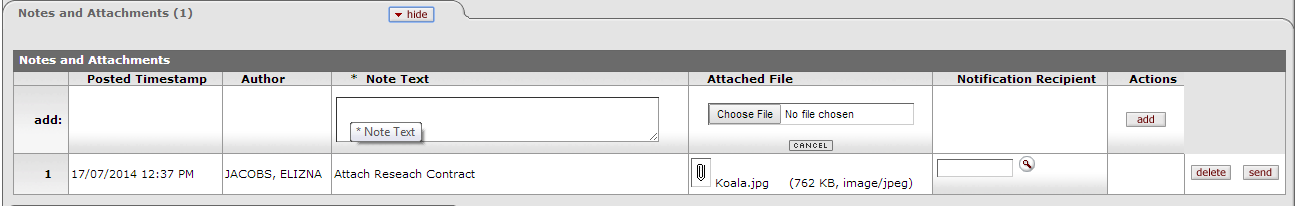 Figure 28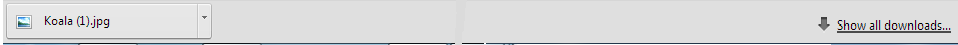 Figure 29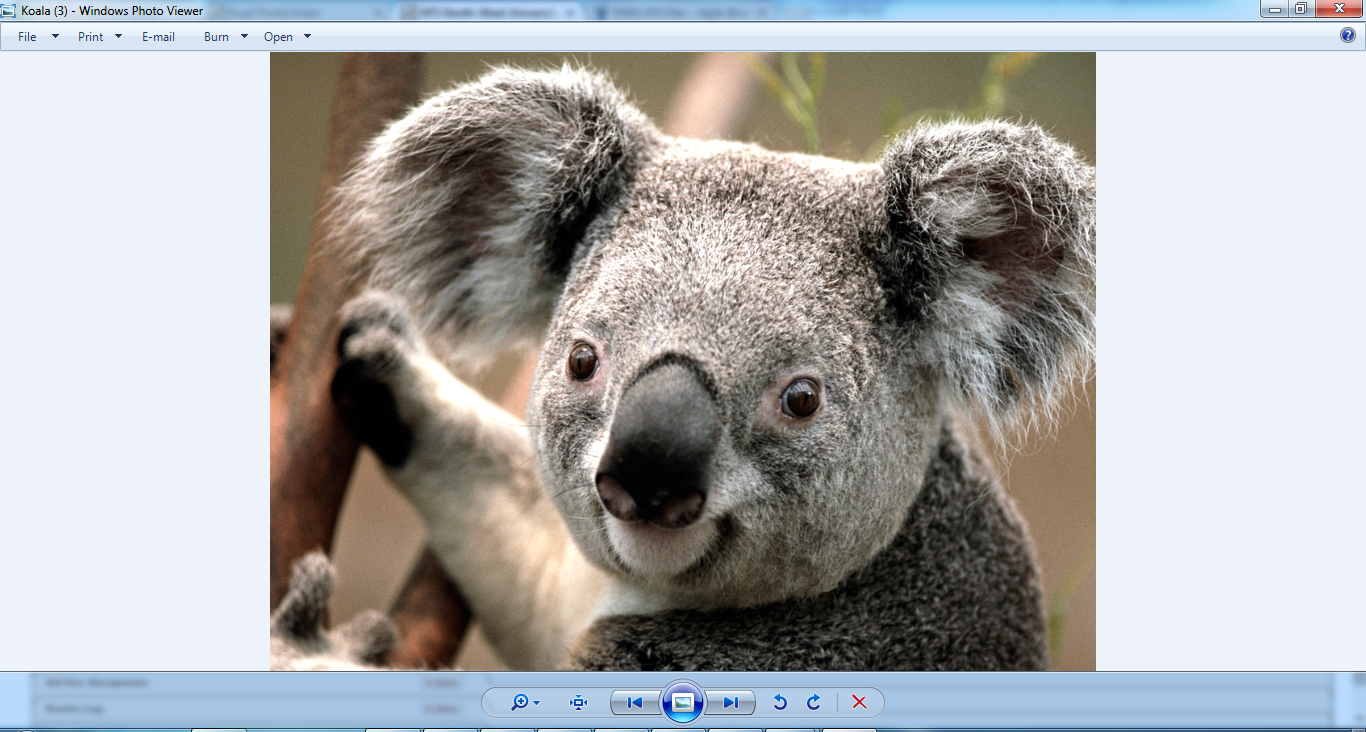 Figure 30Ad Hoc RecipientLocation of the Ad Hoc Recipient tab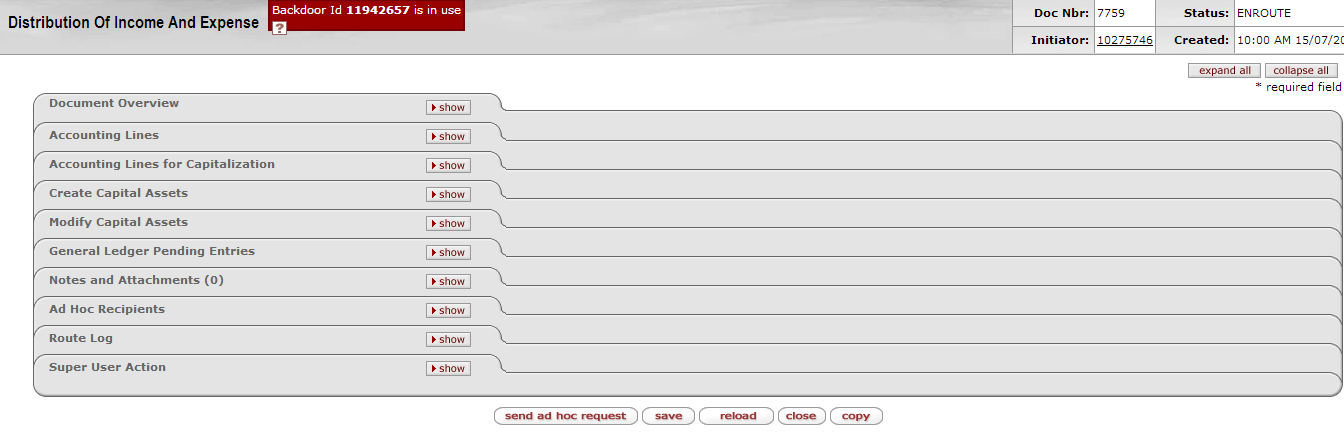 Figure 31Content of the Ad Hoc Recipient tab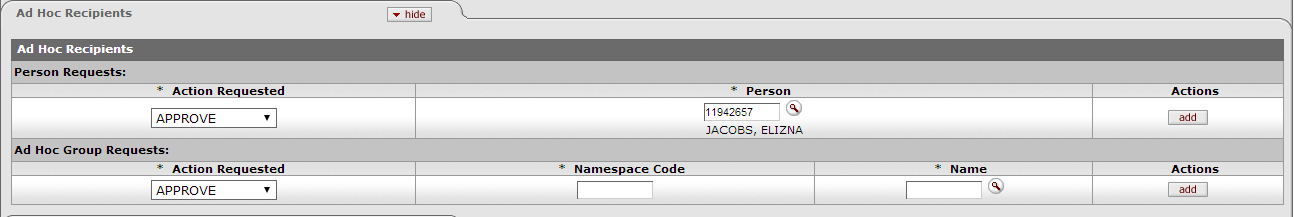 Figure 32How to add an Ad Hoc RecipientFigure 33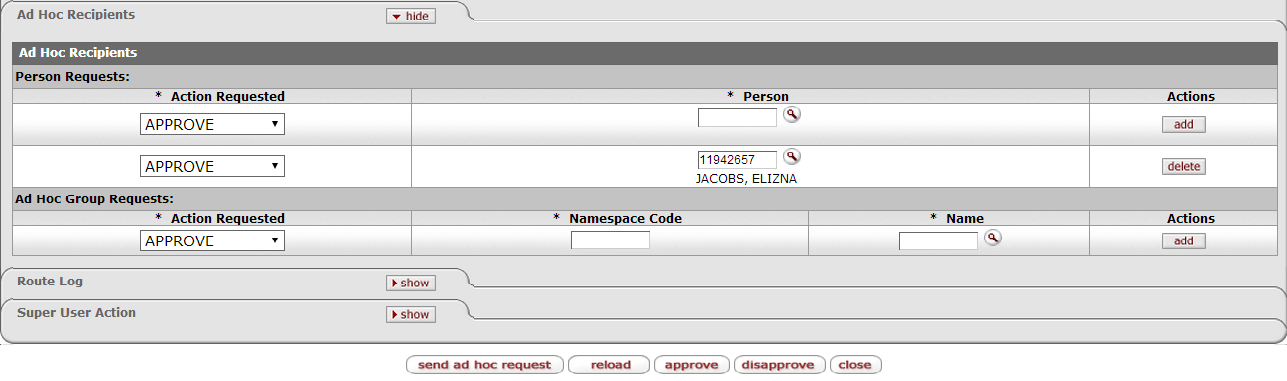 Figure 34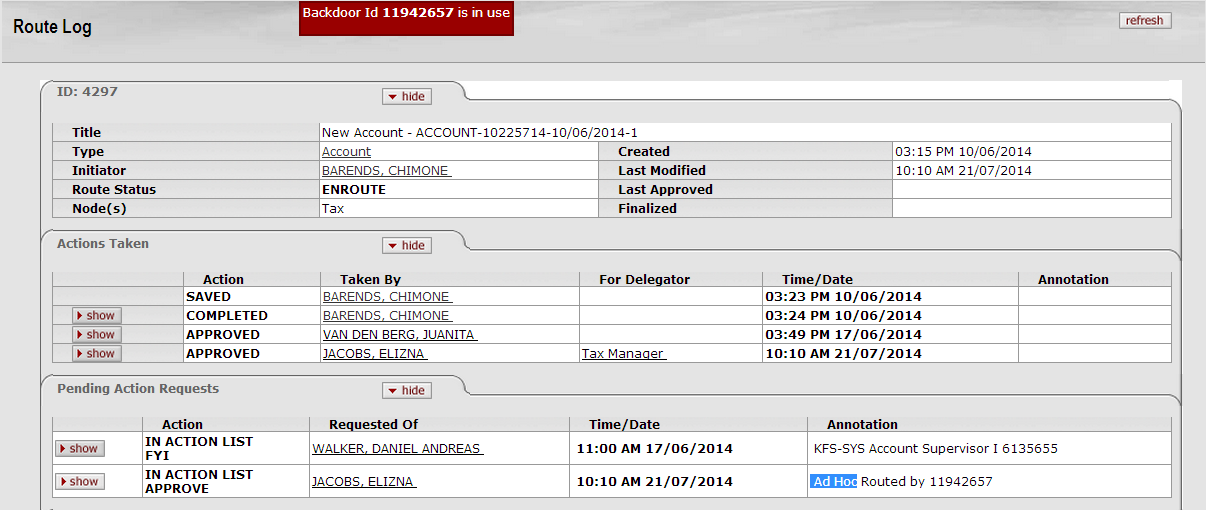 Figure 35The Route LogThe Route Log for each document allows users to follow its progress.Most financial documents require one or more approvals before they impact the General Ledger. The processusually begins with Workflow identifying all account numbers used on the document and requesting the approval of the Fiscal Officers associated with these accounts. The applicable routing information for each e-doc can be found in its Route Log tabLocation of the Route LogItems in your Action List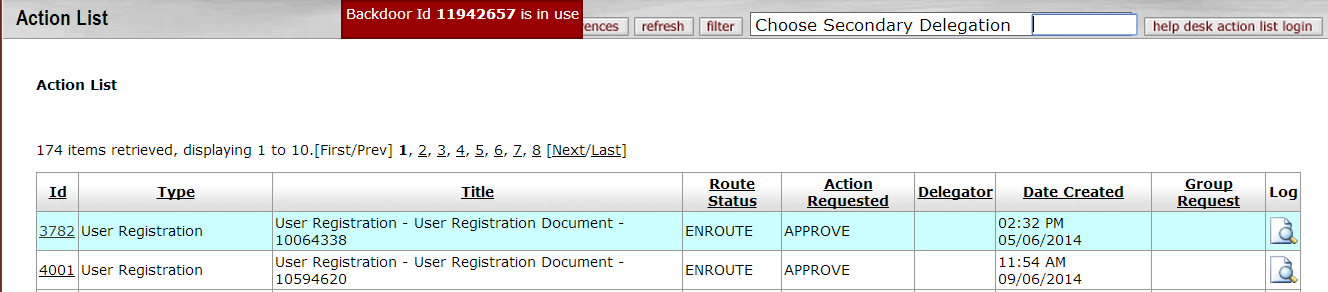 Figure 36Document Search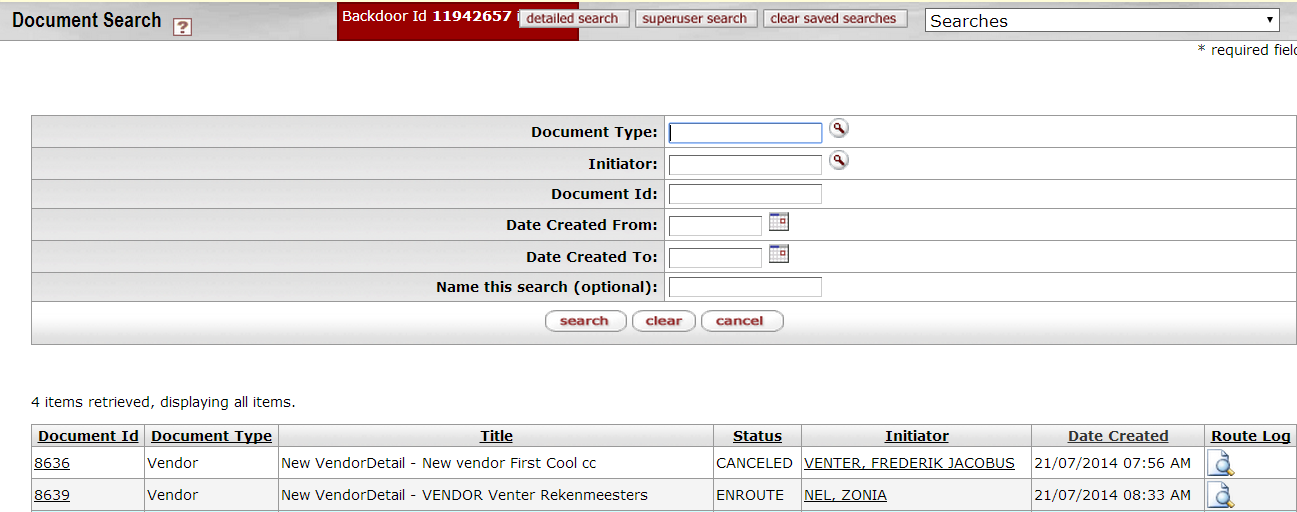 Figure 37Route Log tab inside a document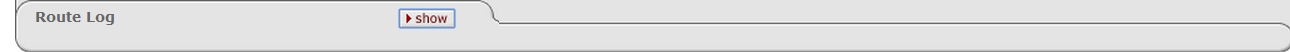 Figure 38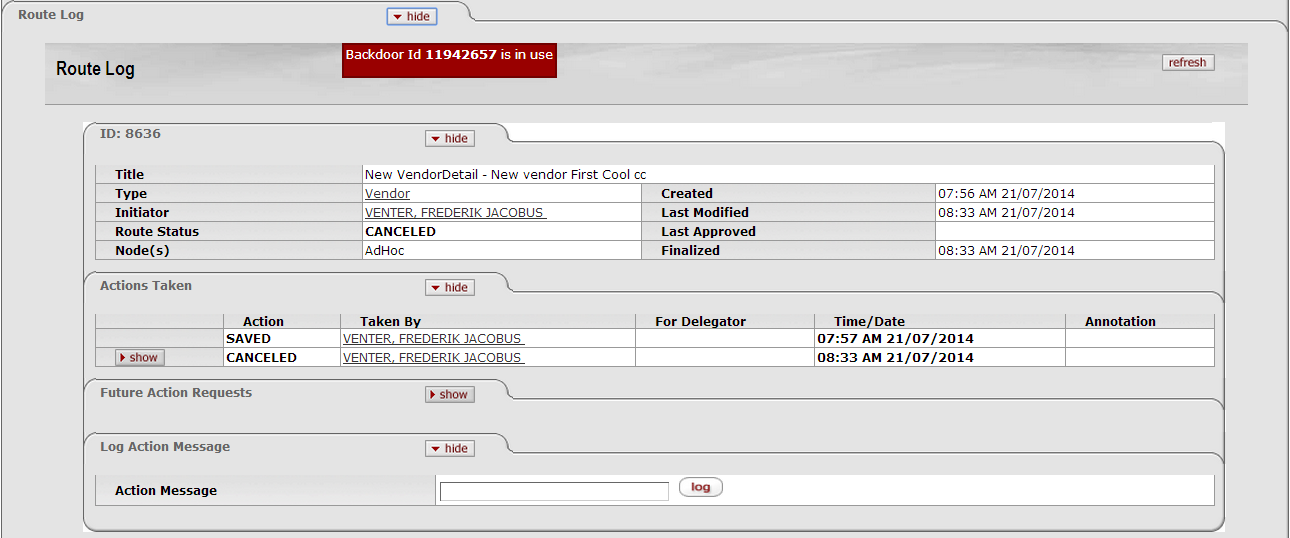 Figure 39Content of the Route Log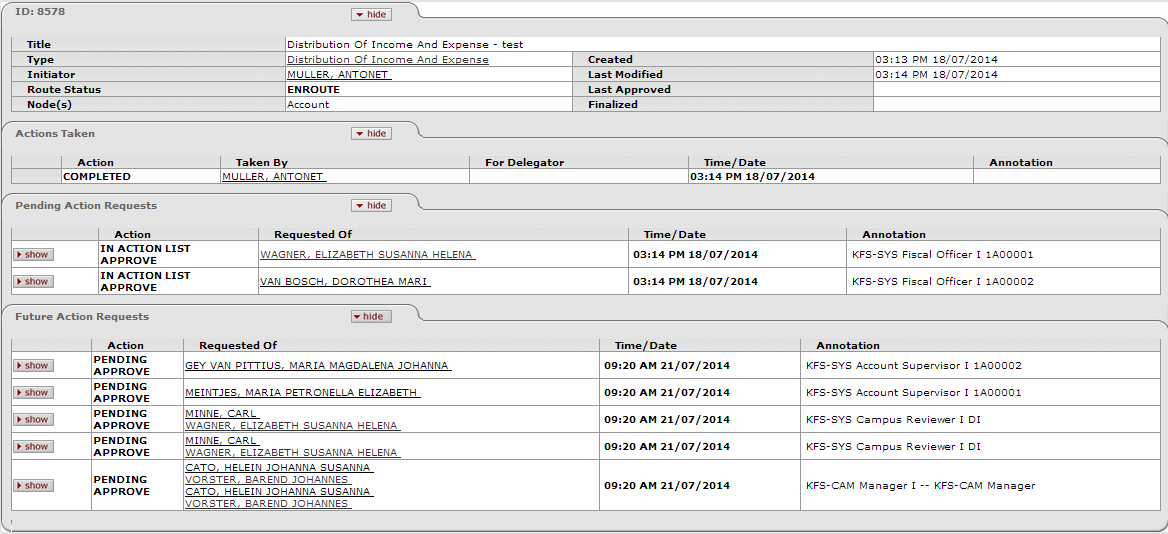 Figure 40Creating of a Fiscal Officer DelegateA Fiscal Officer Delegate is a person who is assigned by the Fiscal Officer to approve certain transactions on his/her behalf.  That person should be a knowledgeable person who will ensure that financial and administrative transactions are correct and complete.  He/she can also be set up to only approve certain types of documents and/or transaction in a certain amount range. Please note that the Fiscal Officer stays responsible for those transactions if he/she have created a delegate to handle the approval of those documents.The Fiscal Officer Delegate can be created with the Account Delegate and Account Delegate Global documents.  With the Account delegate document, a delegate can only be created for 1 Account at a time.  If the Fiscal Officer has more than one account allocated to him/her, he/she will need to create Fiscal Officer Delegates on separate Account Delegate documents or he/she can use the Account Delegate Global document.  Unfortunately, if the Fiscal Officer wants to deactivate the Fiscal Officer Delegate function, he/she cannot use the Account Delegate Global document.  He/She will need to deactivate the delegation function of each account separately with the Account Delegate document. Account Delegate document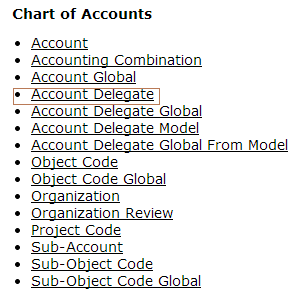 Figure 41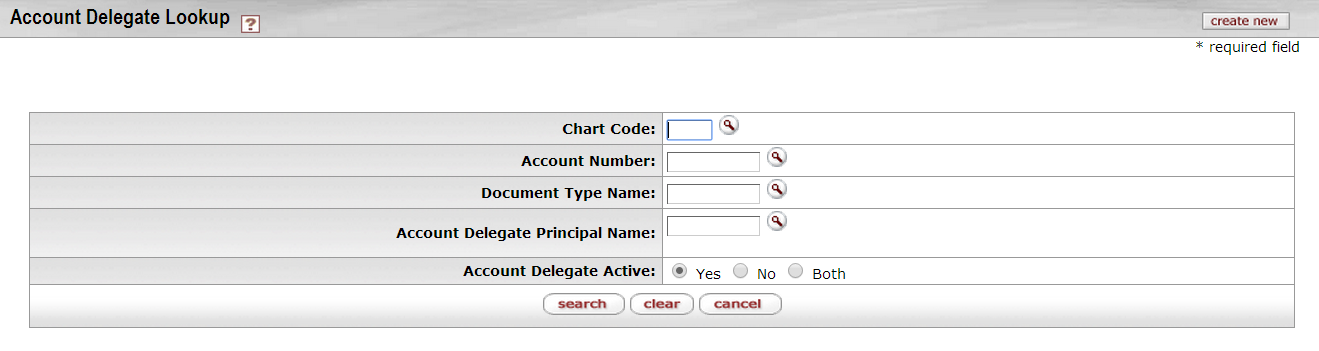 Figure 42This screen opens up the Account Delegate document.  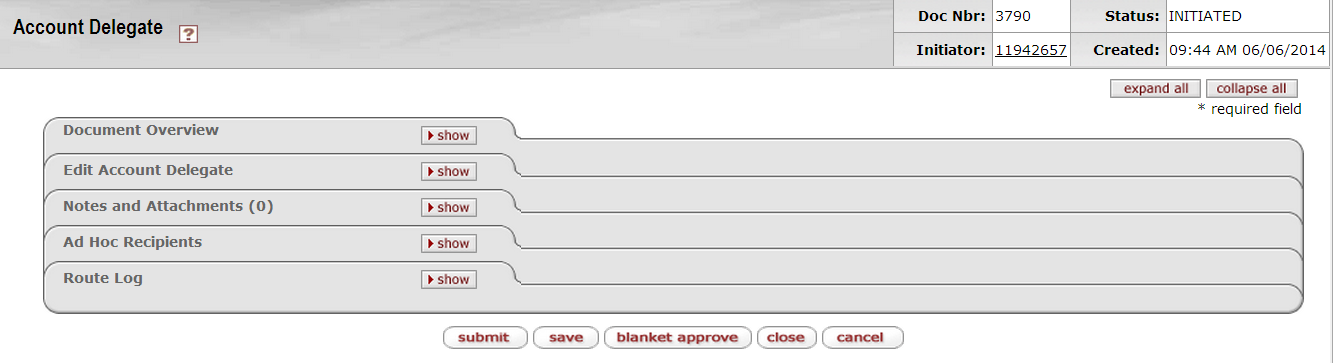 Figure 43The tabs of this document in the example are set to collapse all to make the discussion easier.Document Overview tab 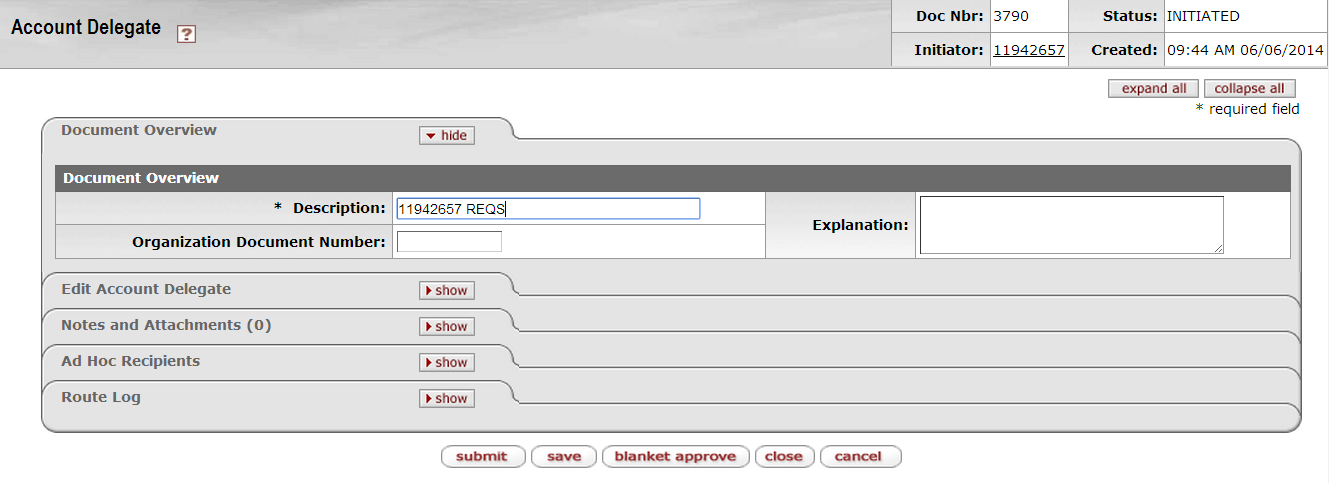 Figure 44 Edit Account Delegate tab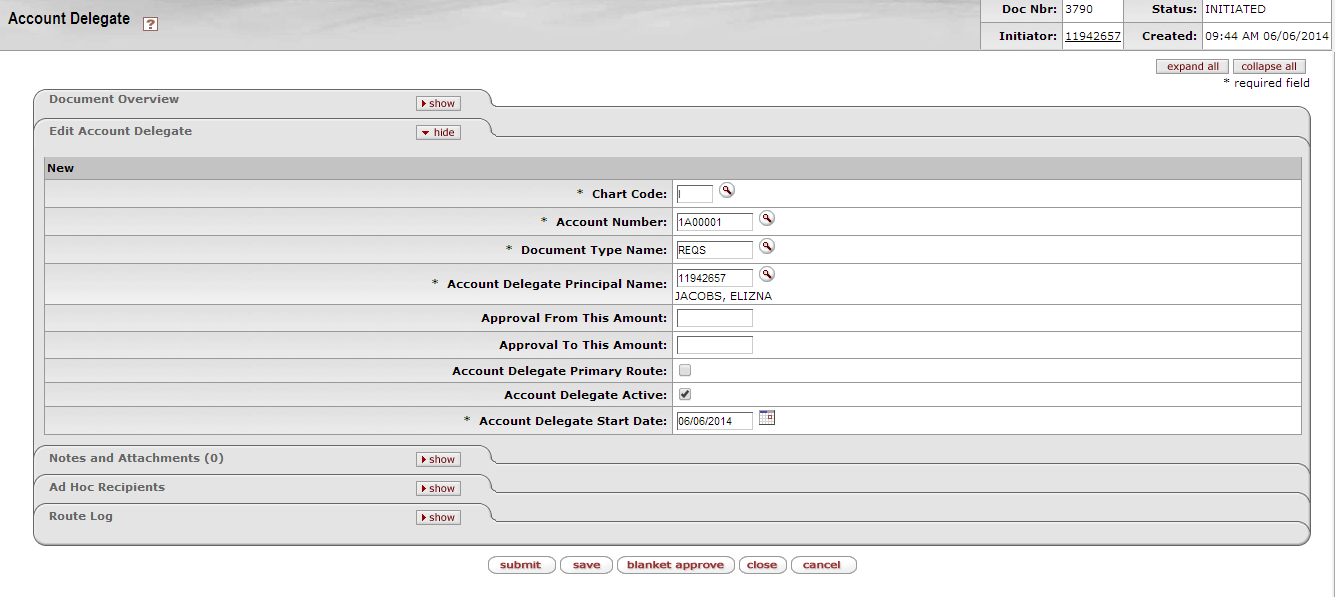 Figure 45Notes and Attachments tab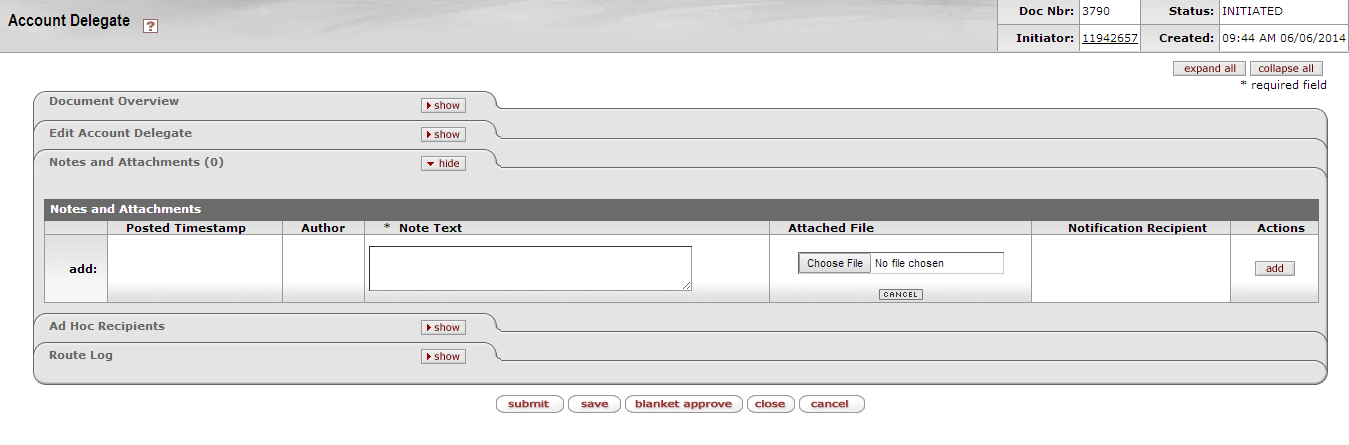 Figure 46Ad Hoc Recipients tab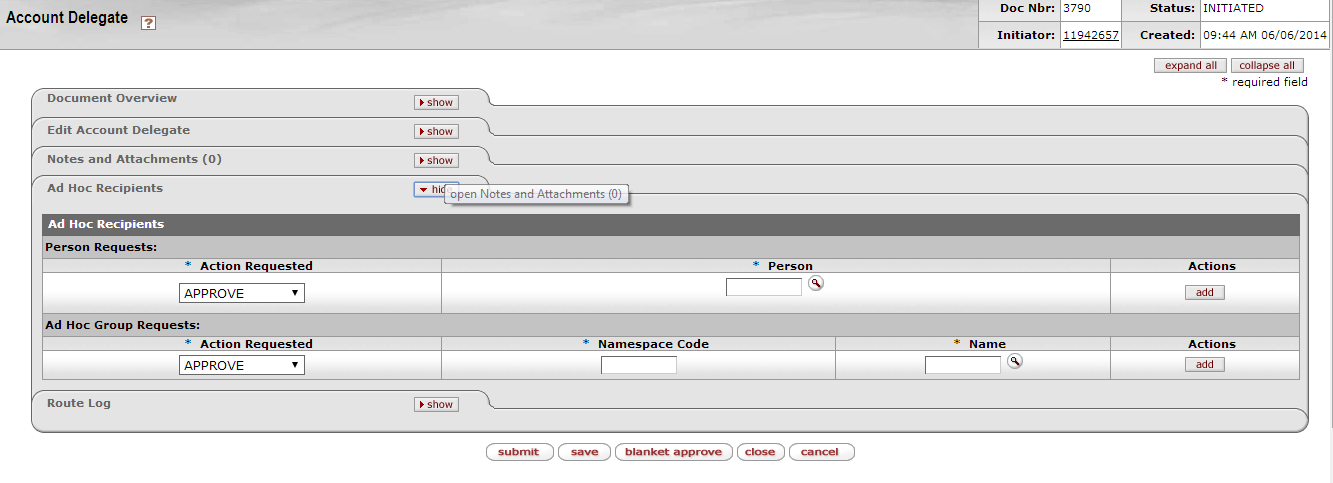 Figure 47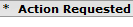 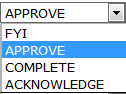 Route Log tab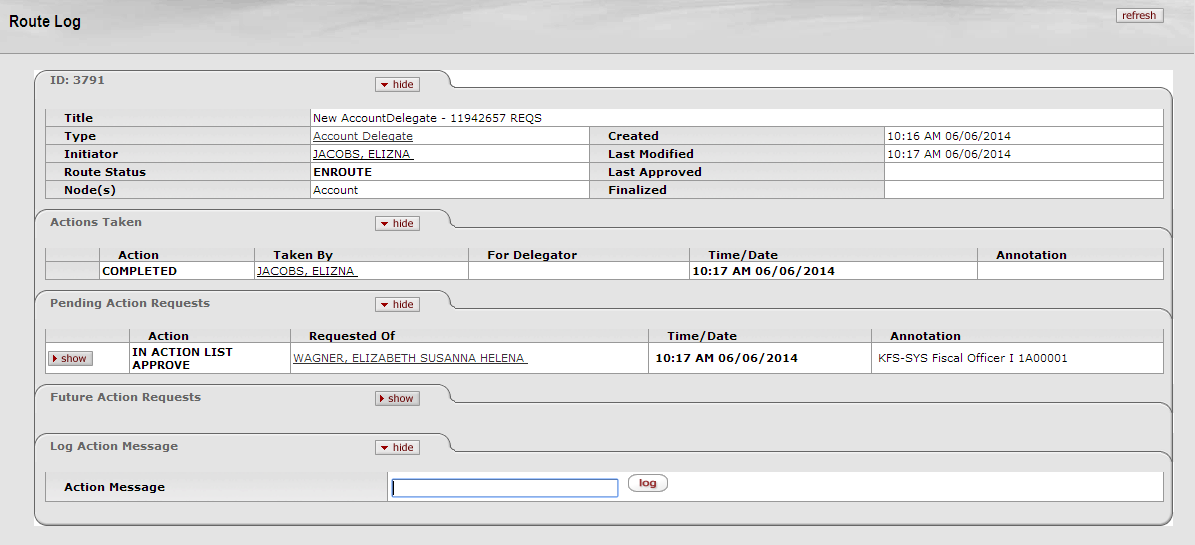 Figure 48  Action List of Delegate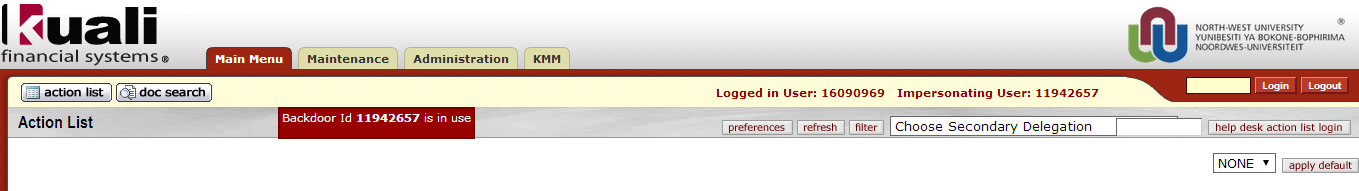 Figure 49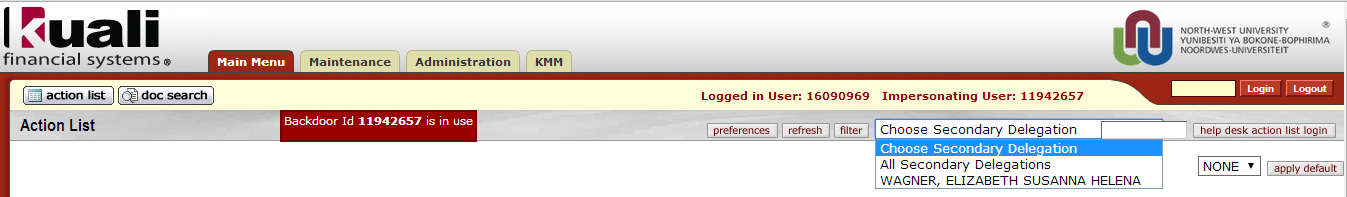 Figure 49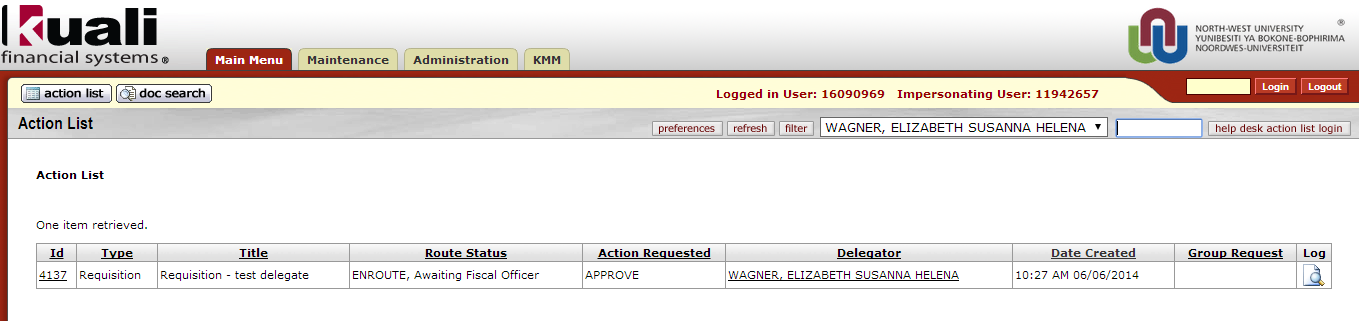 Figure 51Deactivation of Delegate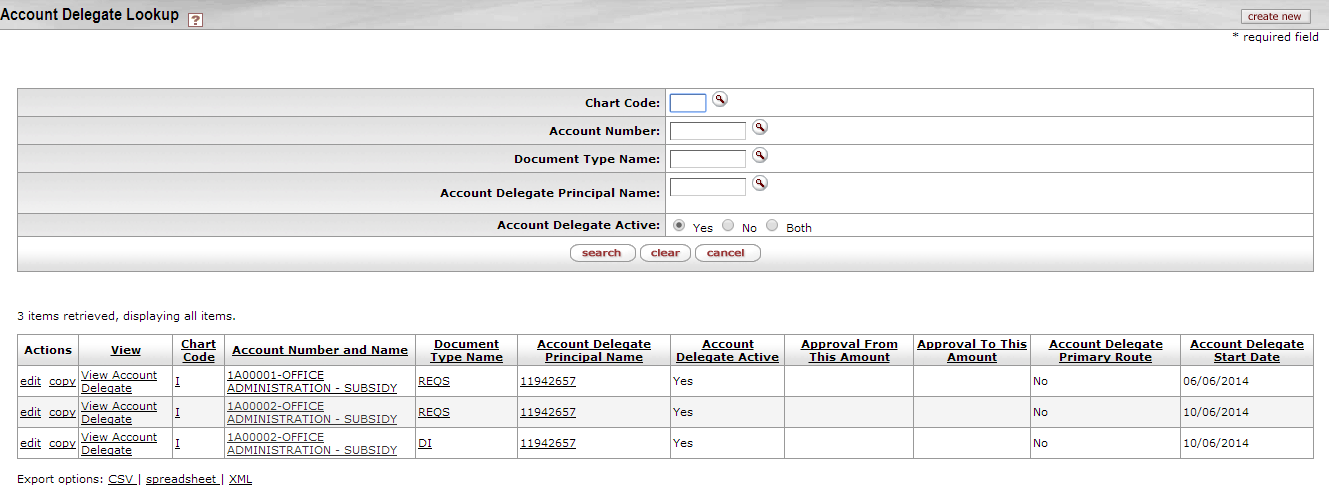 Figure 52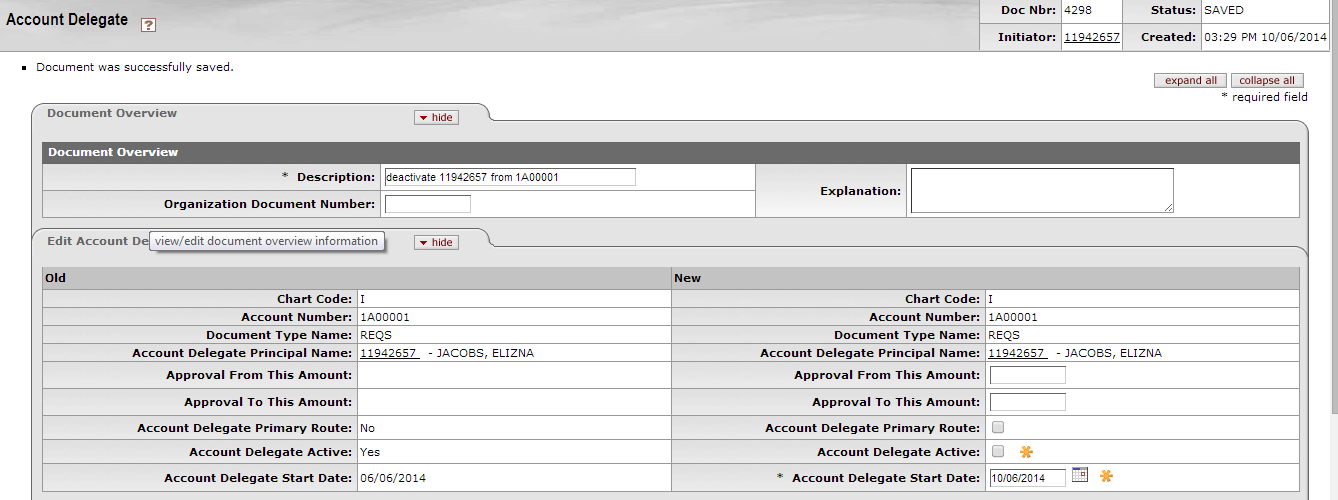 Figure 53 Create a new AccountPlease refer to http://www.nwu.ac.za/kfs-coa  for the detailed process.Register a new user on KFSPlease refer to http://www.nwu.ac.za/kfs-kim for the detailed process.Lesson ObjectivesLesson ObjectivesOn completion of this lesson you should be able to:  Know how to log in on KFSUnderstand and configure the Action ListSetting up e-mail notificationsDo a Document searchAdd and view Notes and AttachmentsAdd an Ad Hoc RecipientUnderstand the Route LogCreate a Fiscal Officer DelegateApprove transactions as a Fiscal Officer DelegateDeactivate a Fiscal Officer DelegateLesson ScenarioLesson ScenarioAs a Fiscal Officer of the NWU you are required to work through this lesson, make some notes if necessary and print out the documentation as a guideline. Lesson PrerequisitesLesson PrerequisitesYou need to be a NWU staff member that is registered on KFS as a User. Accounts need to be assigned to you in your capacity as a Fiscal Officer.Table of Contents	Table of Contents	Table of Contents	Core ResponsibilitiesCore ResponsibilitiesTo ensure and enforce compliance to the financial policy, procedures, guidelines and business rules.To ensure the correctness of the transaction in terms of the account, object and approved budget.(not applicable at this stage).To optimize the flow of the e-doc transactions by ensuring that all the routing nodes are adhered to.To advise and assist initiators of financial transactions regarding rules and regulations as well as system requirements.  To oversee the correctness of requests associated with structural (CoA) maintenance.To oversee the correctness of financial e-docs (including journals, asset transactions, purchase requisitions, disbursements etc). To advise Campus and IO Management on good financial management and administrative practises. (Not applicable at this stage)To delegate responsibility where applicable.To approve the Rand-value of financial transactions when a mandate is assigned (Not applicable at this stage). To ensure that supporting documents, such as VAT Invoices, are valid in terms of legal requirements.To create new accounts.To register new KFS users.E-docStatusAccountApproveAccount DelegateApproveAccount Delegate GlobalApproveAsset FabricationApproveAsset GlobalApproveAsset Retirement GlobalApproveCustomer Credit MemoApproveCustomer InvoiceApproveCustomer Invoice Write-offApproveDisbursement VoucherApproveDistribution of Income & ExpenseApproveGeneral Error CorrectionApproveInternal BillingApproveJournal VoucherApproveOrder documentApprovePayment RequestApprovePrepayment Disbursement VoucherApprovePurchase Order AmendmentFYIReimbursement VoucherApproveRequisitionApproveNon-check Disbursement VoucherApproveSub-AccountApproveTransfer of FundsApproveVendor Credit MemoFYIYear End Distribution of Income & ExpenseApproveYear End General Error CorrectionApproveYear End Transfer of FundsApprove1.Type in your Username = employee number2.Type in your Novell PasswordClick on  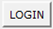 1.The Main Menu tab displays the list of transactions and functions that regular users are permitted to initiate.2.This includes transactions out of Accounts Receivable, Financial Processing, Purchasing and Accounts Payable modules but also has the functionality to perform custom document searches, lookup and maintenance transactions. 3.It also has your balance inquiries and some reports.Action to Take DescriptionAcknowledgeIt is a workflow action request in which the user states he or she has reviewed the e-Doc. Document will continue routing without any action on your part. Document can be removed directly from your Action List without opening.Approve The assigned approver must either approve or disapprove the e-Doc for it to continue routing. Document is waiting for your action. Review the e-Doc for accuracy and appropriateness. If error-free, approve the action. If errors exist, you may be able to make changes (depending on what fields need to be changed); otherwise, you will need to disapprove the document. In that case, the Initiator is notified and will need to create a new document.FYI It is a workflow action request that can be cleared from a user's action list with or without opening and viewing the e-Doc. A request for FYI will not disrupt e-Doc routing. An e-Doc with no pending approval requests but with pending FYI requests will be in "Final" status.DocumentAttributes DescriptionIdCorresponds to the Document Number (Doc Nbr) generated at the time the Document was created. Clicking the Id link will open the Document. The Id is the same as the Doc Nbr, which is located in the top right corner of each  e-Doc.TypeCorresponds to the type of Document created (Vendor, Disbursement Voucher, etc.).TitleCorresponds to the Type and Description generated at the time the Document was created. For example: edit Vendor Details - sdfRoute StatusDescribes where in the process the Document is and corresponds to the Route Log generated during the Document approval process. ENROUTE – the document is still pending approvalsSAVED - the document has not been submittedRoute StatusDISAPPROVED - the document has been disapproved by an approver after the document was submittedPROCESSED - the document was blanket approvedFINAL - the document does not have pending actionsEXCEPTION - the document had a system error during processingAction RequestedIndicates the action you need to take on the e-Doc. The Action List can be sorted by this field so that items needing to be Approved are together.ACKNOWLEDGE - The document requires you to open the e-doc and acknowledge that you have reviewed the e-doc before it can be removed from your action list. An action of Acknowledge does not stop the e-doc from moving through the workflow approval process.APPROVE - The document requires you to open the e-doc and either approve or disapprove the e-doc before it can be removed from your action list. An action of Approve prevents the e-doc from moving through the workflow approval process until you take action.COMPLETE – A document that you initiated and saved but have not yet submitted will remain in your action list until the action of Complete (e-doc submitted) has been taken, and therefore the e-doc has not routed anywhere or would route to an Ad Hoc Recipient if specified on the e-doc for completion.Action RequestedFYI - The document requires you to either open the e-doc and take action by clicking the FYI button at the bottom of the e-doc, or select the FYI option from the Action column on the action list page and then click the take action button to remove the e-doc from your action list without opening the e-doc for review. An action of FYI does not stop the e-doc from moving through the workflow approval process.Note: The Action column is only available on the action list page if the Clear FYI checkbox is checked on the action list preferences page. The checkbox is located in the Fields Displayed in Action List section of the preferences page.IntitiatorIndicates the user who created the Document and put it into routing. This information becomes a part of the Route Log generated during the Document approval process.DelegatorIdentifies the person on whose behalf you are taking the action. This information becomes a part of the Route Log generated during the Document approval process.Date CreatedCorresponds to the original date the Document was created.LogOpens the Route Log for the e-Doc showing individuals in the routing process.1.Click on  2.The  button is in the middle of the Action List Tool bar.3.Click on the  button.1.The “Automatic Refresh Rate” field determines how often your action list will be automatically refreshed in whole minutes. Caution: A time of 0 is for no automatic refresh. If you choose 0 you must refresh your action list manually by clicking the refresh button on the action list page. 2.The Action List Page Size field determines the maximum number of rows that display on each page of your action list.3.The Delegator Filter field is used by Secondary Delegates to select whether action list items for which they are a Delegate will display on his/her action list page amongst their own items, or use the filter option to search for the delegate action items.  Secondary Delegators on Action List Page – This is the default selection. This selection will provide a drop-down list box on the action list page, but it is only available when there are e-docs pending action as a Secondary Delegate.4.Primary Delegate Filter field determine whether the Primary Delegators are visible on your Action List page or not.1.The Receive Primary Delegate Emails field allows you to control whether or not to receive email notifications of action list items routed to you as a Primary Delegate. 2.The Receive Secondary Delegate Emails field allows you to control whether or not to receive email notifications of action list items routed to you as a Secondary Delegate.3.The Default Email Notification drop-down list box.  The default selection is NONE.  The Default Email Notification choices are:None - Select if you intend to be in KFS on a regular basis and do not need reminders.Daily - Select if you want an email notification only once a day at 6:00am.Weekly - Select if you want an email notification only once a week on Sundays at 6:00 am.Immediate - Select if you want an email notification every time your action list is updated.  4.The Document Type Notifications field allows you to select what Document Types you would like to receive notifications for, for example Requisitions (REQS) or KFS to receive notifications for all of the document types.Click in the Document Type field. If you do not know the document type you may conduct a lookup by using the .Enter "KFS" in the field if you want to receive notifications for all of the document types.The Notification Preferences field allows you to select the frequency of the email notifications.  Click the Notification Preference drop-down arrow button to select your preference between Daily, Weekly or Immediate.Click on   to add the document type notification.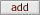 5.The Send Email Notifications For field allows you to further customize your action list by selecting which status you want to receive emails for, namely Acknowledge, Approve, FYI.1.The e-mail will be send from a programmatic e-mail address namely; FIN-do-not-reply@nwu.ac.za2.The e-mail will contain information regarding the e-doc that the approver must approve:Document ID:  Reference number of document in the systemInitiator:  Name of person who have initiated the e-docType:  Indicate if a document was added/modified with the acronym of the document that was createdTitle:  Indicate the name of the type of document as well as the description that was completed in the beginning of that e-doc3.The e-mail contain three links that can be accessed from the e-mail namely:4.A link to respond to the e-doc directly for example: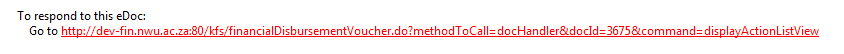 5.A link to access your Action List for example: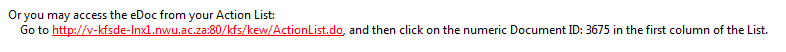 6.A link to change your e-mail preferences – how e-mails is send and which e-mails is received for example: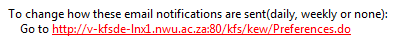 1.Click on  2.If there is items in your action list that needs your attention, that items will be listed3.You may sort any column by clicking on the headings in the table that are underlined.4.Click on the ID number of the document you wish to take action on.5.At this time you would review the document for accuracy and appropriateness. After reviewing the document you would take the necessary action. Action buttons (approve, disapprove, etc.) are found on the bottom of the document.  6.Click on the appropriate button in order for your action to be recorded.7.When a document is in your Action List for an approval, you will have the option to Disapprove the document once inside the e-Doc. Disapproving a document will return the e-Doc to the initiator. The disapproval will send an action request of Acknowledge to the initiator and to any user who already approved the document.All disapprovals must have an explanation. The more detailed the explanation is the easier it will be for the initiator to correct the error.It is good business practice to enter an adequate disapproval reason.Note: The reason(s) entered for the disapproval is also added to the Notes and Attachments tab as well as a note in the Route Log. 8.After you have taken Action on the document, that document will be removed from your Action List.1.Complete or lookup the document type and/or2.Complete the employee number or lookup the name of the Initiator by filling in the Surname between asterisk (*) on the person lookup screen and click on  3.Return the required value  4.The person details will now be in the document search field in the Initiator field and/or5. Complete the Document number at the Document Id field if known by you and/or6.Complete or lookup the date that the document was create7.Click on the  button8. The document(s) will return according to the search data that were provided.9.Click on the specific Document Id to open the document1.Click on the  button2.Extra search fields will open 3.Complete or lookup the information as known to you – you can only complete one of the fields if preferred4.Please note:  The Date Created From will default as today’s date – change it if you are searching for a document created on another date.5.For this example, the Title field will be completed6.If you know a piece of the description field of the document that you want to search for, complete that piece of information between asterisk (*) for example *test*7.All documents that contain that piece of information, will return8.Click on the specific Document Id to open the document1.Choose document on your Action List or do a Document Search2.Open the document3.Scroll down till you reach the Notes and Attachments tab / collapse the tabs 4.Open the Notes and Attachments tab5.There will be a Zero between brackets on the right of the Notes and Attachments tab6.Enter a note  and choose the file of the document that you want to attach7.Click on the  button8.The note and document will now be attached to the e-Doc with a timestamp and with the name of the person who have added the note and/or attachment.9.There will now be a number on the right of the Notes and Attachments Tab3.Scroll down till you reach the Notes and Attachments tab / collapse the tabs 4.If there are notes and/or attachments on the document there will be a number on the right of the Notes and Attachments tab.5.Open the Notes and Attachments tab by clicking on 6.Click on the  to open and download the attachment7.The above mentioned screen will open at the bottom of your browser8.Click on the file to open the attachment9.The document will open according to the type of document1.The Ad Hoc Recipients tab allows you to enter individuals into the workflow that is not part of the original workflow. 2.Ad hoc routing does not supersede the normal workflow routing of the document but is in addition to the normal routing. 3.Please note: If you wish to route the document for an additional approval you would need to add the individual to the Ad Hoc Routing tab prior to approving the document.1.The Ad Hoc Recipients tab is located at the bottom of the document above the Route Log tab.1.The Ad Hoc Recipients tab has two sections: Person Requests and Ad Hoc Group Requests. 2.Please ignore the Ad Hoc Group Requests section – make only use of the Person request section.1.Select the desired action for the Action Requested list.  You can choose between APPROVE, ACKNOWLEDGE and FYI (See definitions in section 7.3 of this document).2.Enter of lookup the employee number of the person who you want to add as Ad Hoc Recipient3.Click on  to add the Ad Hoc Recipient to the Workflow.4.Take the action on the document that was required from you for example 5.The Ad Hoc Recipient will form know part of the routing1.The route log can be viewed at each item that is listed in your Action List by clicking on the  at the end of each item in your Action List.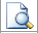 1.The route log of the document(s) that you searched for is visible by clicking on the  at the end of that list of items that are returned with your search.1.The route log inside a document is located in the Route Log Tab at the bottom of the document.  2.Click on   to reveal the content of the route log.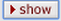 1.The Route Log contains three tabs summarizing routing activities, namely Action Taken, Pending Action Requests and Future Action Requests.  2.The Action Taken tab logs prior actions which were already taken.  3.The Pending Action Requests tab logs actions that are next in line for completion.4.The Future Action Requests tab logs actions that still need to be taken before the document will reach its final status – the document will only be final after all the required actions were taken. 5.Each tab contain the following information:Status of that action, for example Saved, Cancelled, Approved, FYI etc. Name of person who have taken the Action, Timestamp Role capacity in which the action were taken.1.Click on the Account Delegate option below the Chart of Accounts link. 1.Click on  to open a new Account Delegate document. 1.Click on  to expand the Document Overview tab. 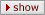 2.Type in a meaningful reference in the Description field for example principal number of the delegate with the document acronym that he will be the delegate of. 3.Click on  to collapse the Document Overview tab again. 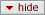 1.Click on  to expand the Edit Account Delegate tab. 2.This screen contains the Chart of Account and User Information of the delegate that will be created. 3.Complete or lookup the required (*) fields.  4.Do not tick the Account Delegate Primary Route5.Click on  and then on  to collapse the Edit Account Delegate tab again. 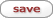 1.Click on  to expand  the Notes and Attachments tab. 2.Fill in a note and/or add an attachment if needed.3.Click on the  button to add the note and/or attachment.4.Click on  to collapse the Notes and Attachments tab again.1.Click on  to expand  the Ad Hoc Recipients tab. 2.If needed, complete or lookup the employee number of the person who must additional approve or receive workflow of this document. 3.Click on the  button to add that person to the document.4.Click on  so that the document can route to the next person in the workflow. 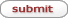 5.Click on  to collapse the Ad Hoc Recipients tab again. 1.Click on  to expand the Route Log tab. 2.This is only a preview of how the Route Log screen will look on the Account Delegate document in KFS. 3.You can therefore see which persons must approve the document as well as where the document is stuck in the process. 4.The Actions Taken tab displays the history of workflow actions on the e-doc. 5.The Pending Action Requests tab displays the next action to be taken and shows more detailed routing information about this request. 6.The Future Action Requests tab shows the action requests that Workflow will generate in the future based on the information currently on the document. 7.If the Fiscal Officer has initiate the document himself, the document will be Final after submission and therefore no further workflow will be applicable. 1.When a document is processed for which the Fiscal Officer Delegate is the applicable approver, an extra field will become visible in his/her Action List.  2.The Fiscal Officer Delegate can then choose the name of the Fiscal Officer for which he/she is the delegate of to see the transactions in his/her Action List that he/she need to approve.1.Lookup delegate with the use of the Account Delegate document2.Complete Account Number and/or Account Delegate Principal Name to limit the search to specific information3.Choose delegate that you want to deactivate4.Click on edit of that specific delegate1.Complete the description field with a meaningful description for example; deactivates principal ID and Account Number.2.Remove tick at the Account Delegate Active Field.3.Click on  so that the change can occur.4.The delegate will no longer be active.Lesson SummaryLesson SummaryHaving completed this lesson you should be able to:Log in on KFSUnderstand and configure your Action ListDo a Document searchAdd and view Notes and AttachmentsAdd an Ad Hoc RecipientUnderstand the Route LogCreate a Fiscal Officer DelegateApprove documents as a Fiscal Officer DelegateDeactivate a Fiscal Officer delegate 